Daniel Area Sales ManagerI have over 12 years of experience in Marketing, Sales, Customer Service and Hospitality sectors. My working domains include customer Service Management and People Management.Dubai        Visa Status : Visitor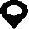 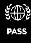 S k i l l sW o r k E X P E R I E N C EWorked as Area Sales ManagerPlace: Bangalore (INDIA) From Jan, 2017 to Dec, 2019Changing defective products, miss-shipped products and producing profit and assessing it.Studying USP accounts to develop strategies and gathering required data for documentation.Promoting knowledge in the group, organizing meetings, discussing issues and problems.Handling and supporting all requirements of the customer with all possible source’s utilization.Worked for CITI BANK as Team LeaderPlace: Bangalore (INDIA) From Feb, 2014 to Dec, 2016Increase credit card customersEngage and educate customers on product usageConvey brand information to customers and respond to questions/inquiriesthat ariseResponsible for daily/monthly sales targetsInvestigate and address competitors’ activitiesPrioritize and schedule proactive calls to organization’s accountsUpdate and manage contact database with accurate profiles, notes, andrelevant informationUndertake training on the firm’s markets and products, and improve onselling skillsMatch sales opportunities that cover other products involving various salesWorked for HDFC as Marketing ExecutivePlace: Bangalore (INDIA) From Jan, 2012 to Feb 2014Develop marketing plans for new productsCoordinating the activities of a sales team in order to build a healthy and profitable relation with buyers and other associates.Assigning members of the team to the company’s accounts.Devising new and original strategies and techniques necessary for achieving the sales targets.Setting weekly, quarterly, monthly, and annual sales targets for the sales executives and other Sales Representatives, making sure these targets are realistic and achievable.Defining and implementing sales policies and procedures.Approving all sales plans and budgetsWorked for WESTERN UNION Foreign Exchange as Interbank TraderPlace: Bangalore (INDIA) From Mar, 2009 to Dec 2011Maintained records of all market liquidity processes.Managed all foreign exchange risks transactions for everyday activities.Developed professional relationships with all clients.Administered all complex transactions for risk issues.Monitored all international payment processes for foreign exchange.Coordinated with trading desk to develop customer base.Provided assistance for all customers for foreign exchange processes.Implemented all foreign exchange activities efficiently.Worked for Airtel as Sales & Marketing ManagerPlace: Bangalore (INDIA) From June, 2006 to Feb 2009Strengthen the distribution and sales network by increasing the SIM & Data Selling Outlets to the maximum possible extent in the assigned territory.Ensure existing customers are adequately servicedUnderstand the market demographics and drive sales strategy according to customer segmentsDrive the basic distribution parameters such as Channel profitability and Channel satisfactionIncrease value for Partners i.e. Distributors, Retailers and Field Sales Executives through systematic marketing and merchandising activitiesDevelop timely Market Intelligence reports, detailing the changing customer trends and competitors’ performanceE D U C A T I O N SS INTERNATIONAL UNIVERSITY (Bengaluru)Bachelor of CommerceINTERESTTraveling	Listening to Music	Snooker	Motor SportsPERSONAL INFORMATIONDate of Birth: 10th July 1975Sex: MaleMarital Status: MarriedNationality: IndianEmail: Daniel-398254@gulfjobseeker.com I am available for an interview online through this Zoom Link https://zoom.us/j/4532401292?pwd=SUlYVEdSeEpGaWN6ZndUaGEzK0FjUT09Ps: All information given above is true and can be verified at any given time.DanielStrong Written and verbal communication skillsDecision MakingOutbound MarketingQuick learnerPublic SpeakingEmotional IntelligenceAbility to solve problemsNegotiationResearch & StrategyTake over escalation callsTeamworkSales & MarketingAbility to communicate over the phone.